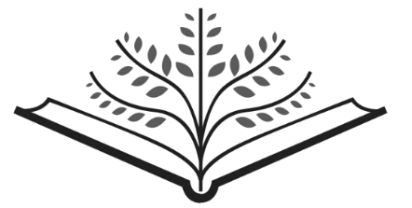 Family Paideia Seminar Plan Text: 			Ideas, Values:	Pre-Seminar ContentBig Ideas Chat:	1st Read:Vocabulary:2nd Read:Pre-Seminar Process: Share why you are having the discussion.(Sample script from our classroom Paideia Seminars: Modify to fit your household.)“A Paideia seminar is a collaborative, intellectual dialogue about a text, facilitated with open ended questions.”  “The main purpose of seminar is to arrive at a fuller understanding of the textual ideas and values, of ourselves, and of each other.” Describe what you want to accomplish.Set a Family Goal.  To balance the talk timeTo refer to the text To ask a question To speak out of uncertainty To build on others’ comments Seminar Questions:Opening (Identify main ideas from the text):Core (Analyze textual details):Closing (Personalize and apply the ideas):Post-Seminar Process: “Ask each person what they liked most about the discussion.”Have the family do a quick check of the discussion goal.Post Seminar Content:Transition to Writing:Writing Prompt:Brainstorm, Getting ready to write:Writing:This Paideia Lesson Plan was created by:	Name:			Organization: 	*Text is attached if open sourced.*Text is cited if it needs to be procured.